KLA NTGEGEVENSEigenaar:Naam:												Telefoonnummer:*										Email adres:*											* deze gegevens worden alleen gebruikt voor informatie betreffende uw huisdierHuisdier:Naam:							Geb. datum				Ras:							Kleur:					 M	 V		 Gecastreerd	 Gesteriliseerd				Dierenarts:							Tel:				Medische problemen / kenmerken:								Toestemming eigenaar voor:Contactgegevens gebruiken m.b.t. behandeling van mijn huisdier		      ja  neeVoor / na foto’s van mijn huisdier voor website/ facebook  trimsalon	      ja  neeIn geval van nood uitvoeren van de nodige verrichtingen 			      ja  nee Vrijwaring:Elke trimbehandeling  die wordt uitgevoerd op een oud dier of een dier met gezondheidsproblemen valt onder het risico van de eigenaar. Tijdens de trimbehandeling kunnen reeds bestaande gezondheidsproblemen en/of huidproblemen aan het licht komen, waarvoor trimsalon Ouder-Amstel niet aansprakelijk gesteld kan worden.Huisregels en privacyverklaring :Eigenaar is op de hoogte van de huisregels en gaat akkoord met de privacyverklaring.Datum:					Handtekening:				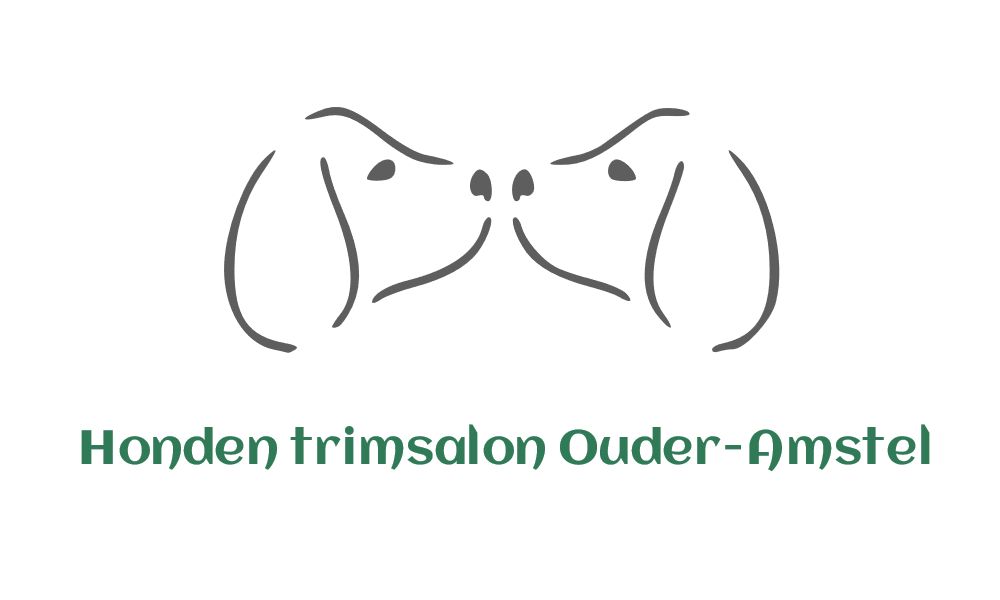 